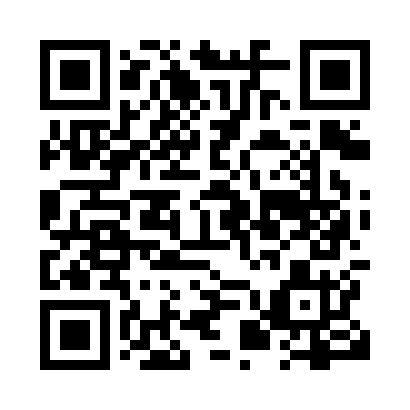 Prayer times for Cereal, Alberta, CanadaWed 1 May 2024 - Fri 31 May 2024High Latitude Method: Angle Based RulePrayer Calculation Method: Islamic Society of North AmericaAsar Calculation Method: HanafiPrayer times provided by https://www.salahtimes.comDateDayFajrSunriseDhuhrAsrMaghribIsha1Wed3:585:541:206:288:4710:442Thu3:555:521:206:298:4910:473Fri3:525:501:206:308:5110:504Sat3:495:481:206:318:5210:535Sun3:465:471:206:328:5410:556Mon3:435:451:206:338:5510:587Tue3:405:431:206:348:5711:018Wed3:375:421:206:358:5911:049Thu3:345:401:206:359:0011:0610Fri3:315:381:206:369:0211:0911Sat3:295:371:206:379:0311:1212Sun3:285:351:206:389:0511:1213Mon3:275:341:206:399:0611:1314Tue3:265:321:206:409:0811:1415Wed3:255:311:206:419:0911:1516Thu3:255:291:206:429:1111:1517Fri3:245:281:206:439:1211:1618Sat3:235:261:206:439:1411:1719Sun3:235:251:206:449:1511:1820Mon3:225:241:206:459:1611:1821Tue3:215:231:206:469:1811:1922Wed3:215:211:206:479:1911:2023Thu3:205:201:206:489:2111:2024Fri3:205:191:206:489:2211:2125Sat3:195:181:206:499:2311:2226Sun3:195:171:206:509:2411:2327Mon3:185:161:206:519:2611:2328Tue3:185:151:216:519:2711:2429Wed3:185:141:216:529:2811:2430Thu3:175:131:216:539:2911:2531Fri3:175:121:216:539:3011:26